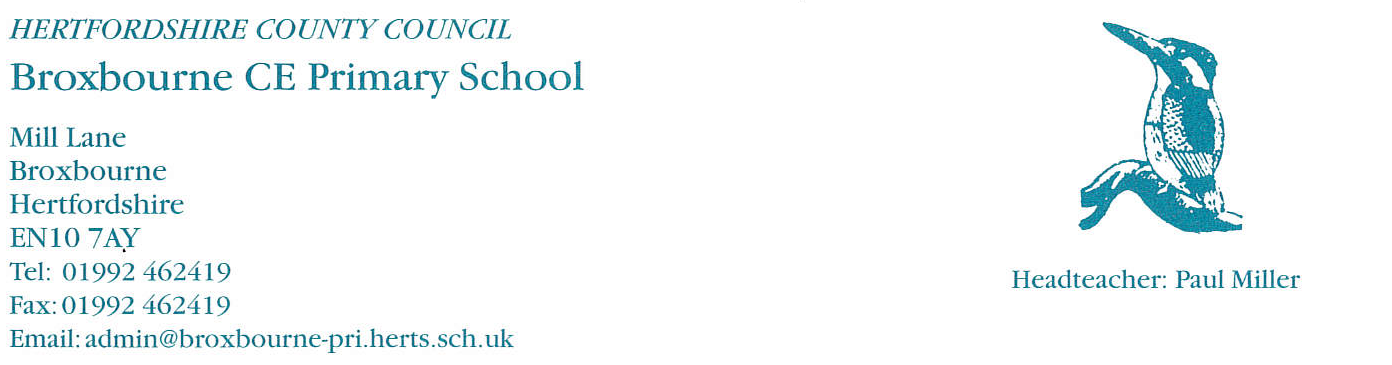 Early Years Leader & Class TeacherFrom:  1st September 2021 Grade:  MPS/UPSSuitable for experienced teachersAre you passionate about learning with a good understanding of Early Years practice?Do you have high expectations and want to make learning exciting and challenging, enabling all children to make excellent progress as they begin their learning journey?Would you like to work in a forward thinking, creative school, committed to developing children as independent learners with excellent basic skills and high standards of behaviour?If so, we are seeking to appoint an enthusiastic, inspirational, creative and fun Early Years Leader and class teacher to join our teaching team from September 2021.  This is an excellent opportunity for a dynamic teacher to really inspire our children, supported by our highly skilled, experienced, friendly and enthusiastic team.  We all work together to create a positive learning environment within a caring Christian community.   We are fully committed to the Safeguarding agenda and the post will therefore be subject to DBS checks and satisfactory references, as well as a medical check.   Any discrepancies or anomalies regarding employment history will be followed up at interview.   Previous employers will be contacted for verification.Visits are warmly welcomed and encouraged.Closing date for applications will be 12 noon on Monday, 19th April and interviews are expected to take place Wednesday, 28th April.  Further details are available from Mr Paul Miller, Headteacher, Broxbourne CE Primary School, Mill Lane, Broxbourne, EN10 7AY.  Tel:  01992 462419  Email:  office@broxbourne-pri.herts.sch.uk